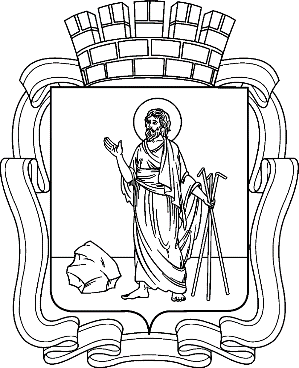 РОССИЙСКАЯ ФЕДЕРАЦИЯКемеровская область - КузбассПрокопьевский городской округПРОКОПЬЕВСКИЙ ГОРОДСКОЙ СОВЕТ НАРОДНЫХ ДЕПУТАТОВ7-го созыва(двенадцатая сессия)Решение № 085от 20.06.2024принято Прокопьевским городскимСоветом народных депутатов20.06.2024На основании Федерального закона от 06.10.2003  № 131-ФЗ «Об общих принципах организации местного самоуправления в Российской Федерации», Устава муниципального образования «Прокопьевский городской округ Кемеровской области - Кузбасса»,Прокопьевский городской Совет народных депутатовРешил:1. Информацию ГАУЗ «Прокопьевская городская больница» о проведении профилактических медицинских осмотров несовершеннолетних детей, диспансеризации детей, находящихся в трудной жизненной ситуации и стационарных учреждениях, а также информацию о диспансеризации опекаемых детей принять к сведению.2. Предложить главному врачу ГАУЗ «Прокопьевская городская больница» Шмулевичу М.В. представить информацию о выполнении плановых показателей за 9 месяцев 2024 года на сессии Прокопьевского городского Совета народных депутатов в октябре 2024 года.3. Контроль за исполнением настоящего решения возложить на комитет по вопросам социальной политики (Е.Ю. Пудов).Председатель Прокопьевскогогородского Совета народных депутатов			                                     Вальшина З.А.«20» июня 2024 г.(дата подписания) О проведении профилактических медицинских осмотров несовершеннолетних детей, диспансеризации детей, находящихся в трудной жизненной ситуации и стационарных учреждениях. 